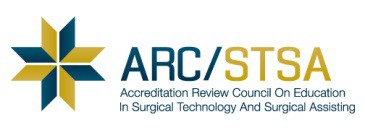 SURGICAL TECHNOLOGYREQUIRED VISIT MATERIALS  CHECKLISTRANDOM/CONTINUING ON-SITE EVALUATIONAll materials listed below must be labeled and organized in the team’s private workroom and must be available upon the team’s arrival.  The team may request copies of the documentation to attached to the confidential report.If any materials are provided digitally, they must be easily accessible, clearly labeled and organized, as well. Please provide access to power (extension cords if needed) and Wi-Fi. Coffee, water and light snacks are not required but are appreciated.Verified in RoomDocumentation Not Requested in the Self-StudyStandard(s)I.D. Badges for Site Visitors for use during On-Site VisitN/ACopy of program’s most recent three years annual reportsCopy of institutional accreditationI.A.Consortium documentation (if applicable)I.B.Organizational ChartI.C.Clinical sufficiency surveyII.A.Publication(s) containing program goals and learning domainsII.A.Program Advisory Committee (PAC) Form, PAC meeting minutes, public member resume, and practicing CST proof of credentialII.B.Publication(s) containing minimum expectation statementII.C.List of program resources-budget, facilities, computer, office, library, classroom, instructional, lab supplies, lab equipment, lab instrumentationIII.A.Faculty data sheet and supporting documentation for president, dean, program director, clinical coordinator, didactic/lab facultyIII.B.Comprehensive Master Curriculum for Surgical Technology Program organized in appropriate sequence (please include syllabi, course content outline, instructional tools, notes, and handouts) III.C.Distance education application (if applicable)III.C.Copies of program evaluation materials (please include exams, laboratory competencies, clinical evaluation forms, and clinical case logs)IV.AOutcomes Tracking Tool (OTT) and supporting documentation for currently enrolled cohorts (and graduates if applicable)IV.B.Program-related publications (school catalog, student handbook(s), program brochure(s)V.A.List of documents retained in student recordsV.D.Sample forms used in the student selection processV.B.Access to all student-related records (admissions, programmatic, and health)V.B., V.C. V.D. List of any significant program changes and supporting documentation (changes occurring after submission of the Self-Study)V.E.